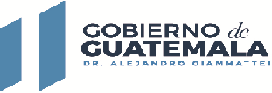 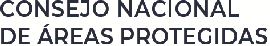 Periodo: Del 01 al 30 de Junio 2022No.RenglónNombre y ApellidosServicios Técnicos / ProfesionalesContrato o ActaVigencia del ContratoPorcentaje de pagoValor en quetzalesPeriodo de PagoCURNITDescripción1183Victor Armando Perez DíazServicios Técnicos01-202203-03-2022al 30-06-202230%Q	12,600.00quinto y sexto pago109179790267Servicios técnicos de apoyo en revisión, análisis y seguimiento de procesos dentro del ámbito jurídico que requiera la Dirección de Proyectos y la Dirección de Recursos Humanos del Consejo Nacional de Áreas Protegidas - CONAP- relacionados con expedientes de procesos laborales y otros requerimientos.2189Magner Adolfo Estrada BarreraServicios Profesionales03-202203-05-2022al 12-08-202265%Q	64,025.00segundo y tercer pago108831812236Servicios Profesionales en elaborar herramientas administrativas que defina los procedimientos a desarrollar en los casos relacionado a las empresas Reproductoras y Comercializadoras de Flora Silvestre, y que este procedimiento contribuya a la conservacion, aprovechamiento y uso sostenible de loss recursos de flora del pais.